Субботник «Зелёная весна» 2019 г.ДО…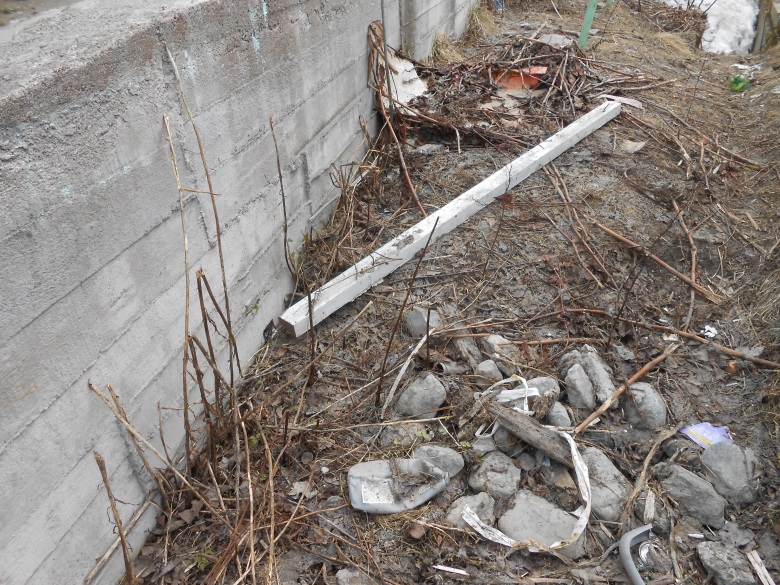 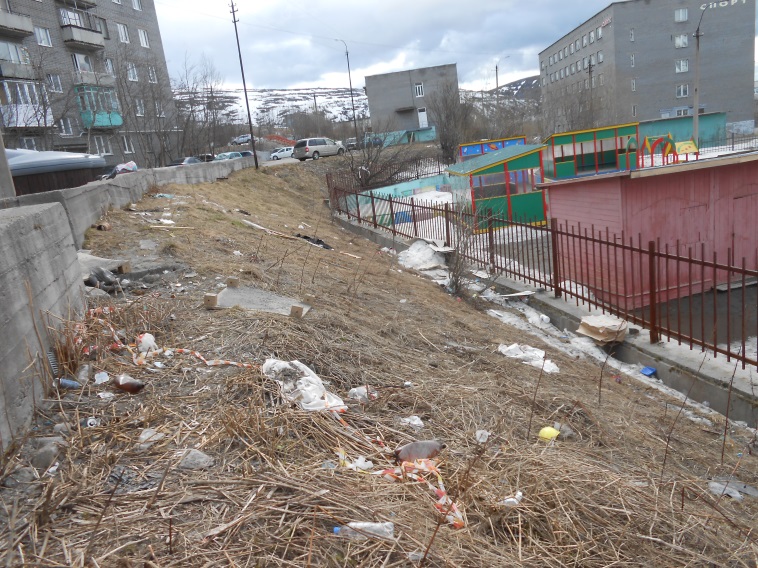 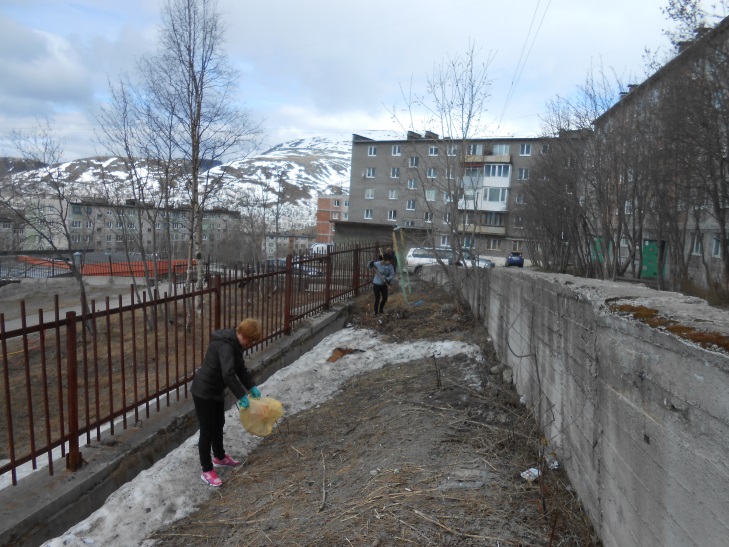 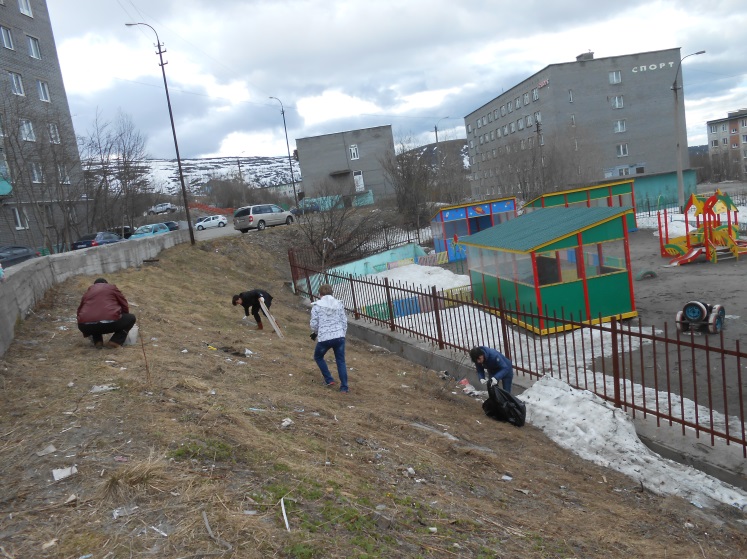 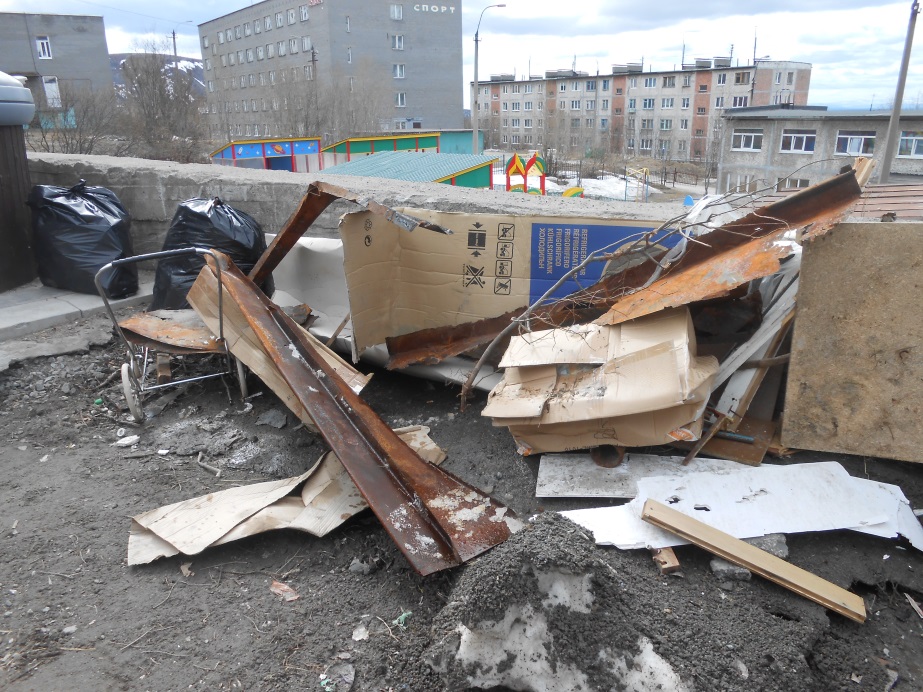 ПОСЛЕ…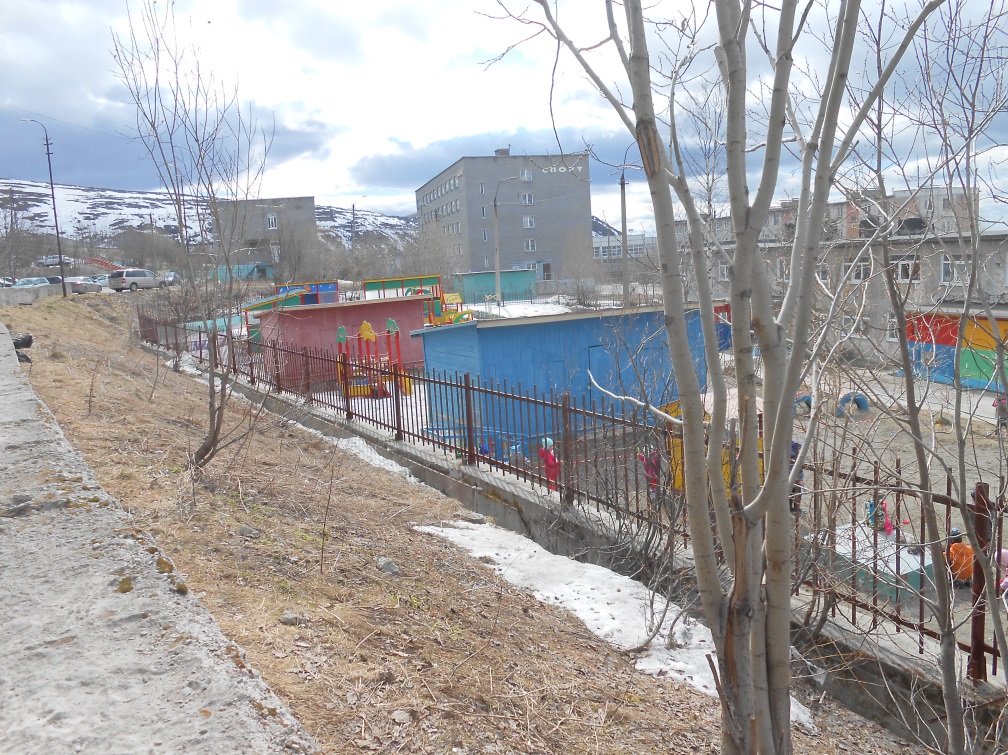 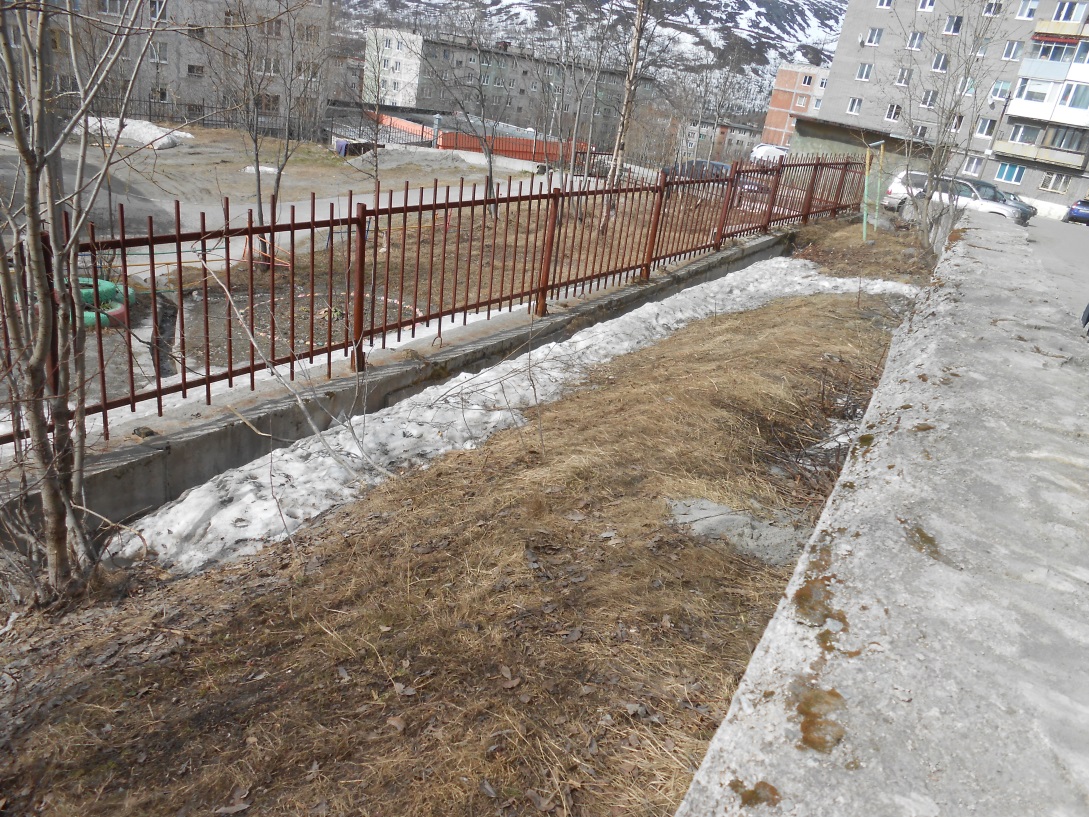 